第二届中国生物化学与分子生物学会医学生化分会“青年论坛”会议回执住宿预订注：请参会人员务必于2017年3月31日前将回执发送至会务组电子邮箱 3557726162@qq.com     并注明“第二届医学生化分会青年论坛”【会议报到地点及住宿信息】1、报到地点：深圳圣淘沙酒店（桃园店）    地址：深圳市南山区桃园路与南光路交汇处田厦国际中心金牛广场B座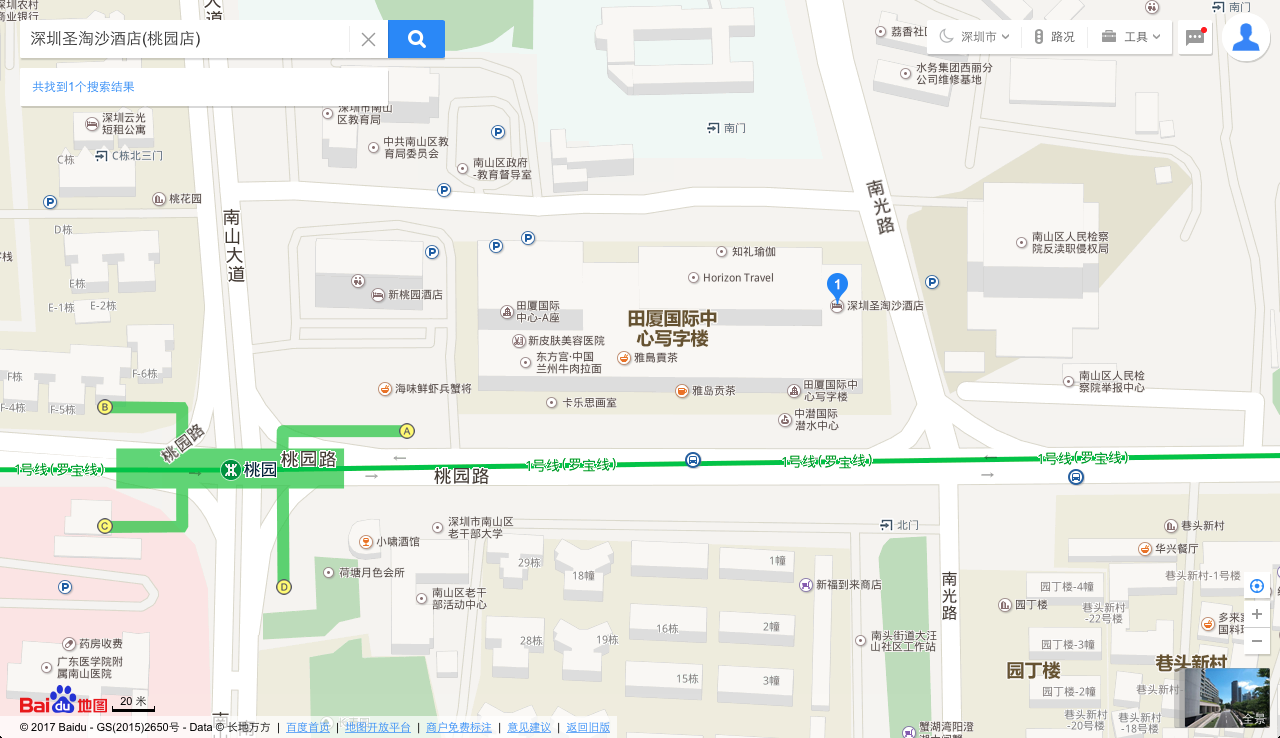 2、住宿地点：	  （1）深圳圣淘沙酒店（桃园店）    A. 可选择房间类型及价格   B. 地址：深圳市南山区桃园路与南光路交汇处田厦国际中心金牛广场B座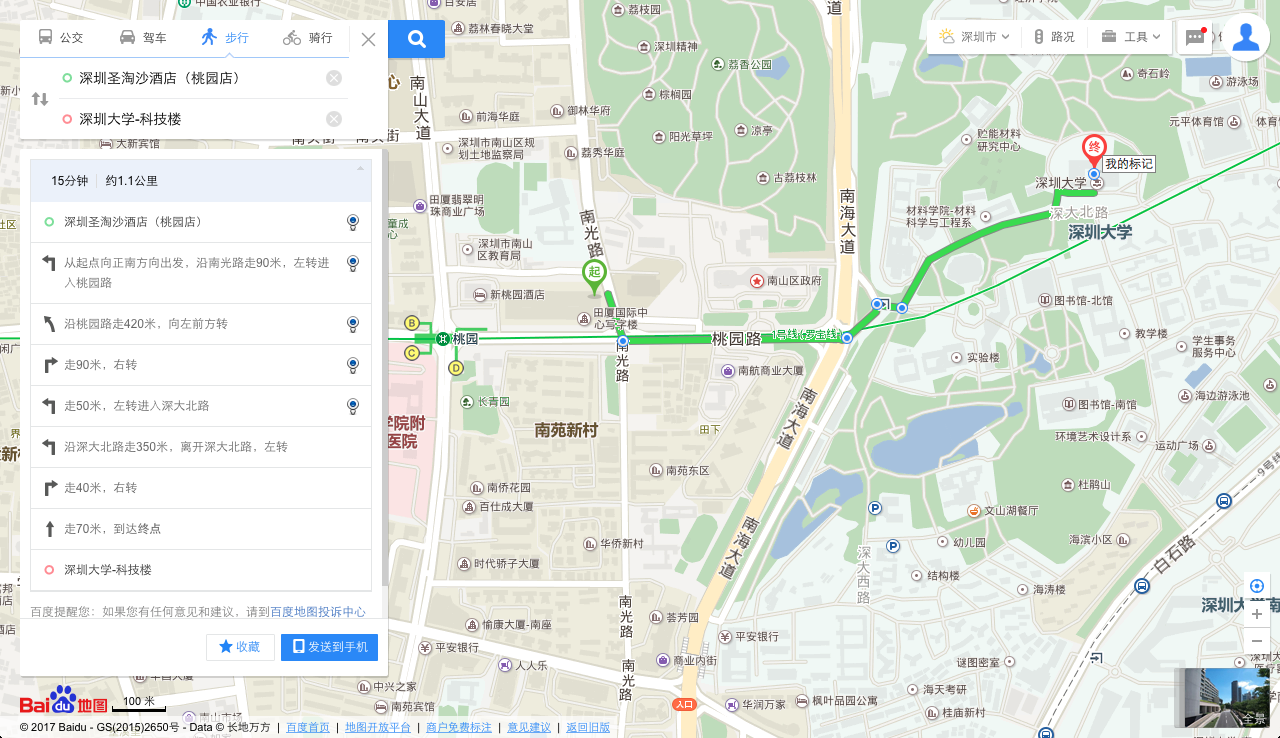   （2）深圳新桃园酒店（桃园店）    A. 可选择房间类型及价格    B. 地址：深圳市南山区桃园东路10号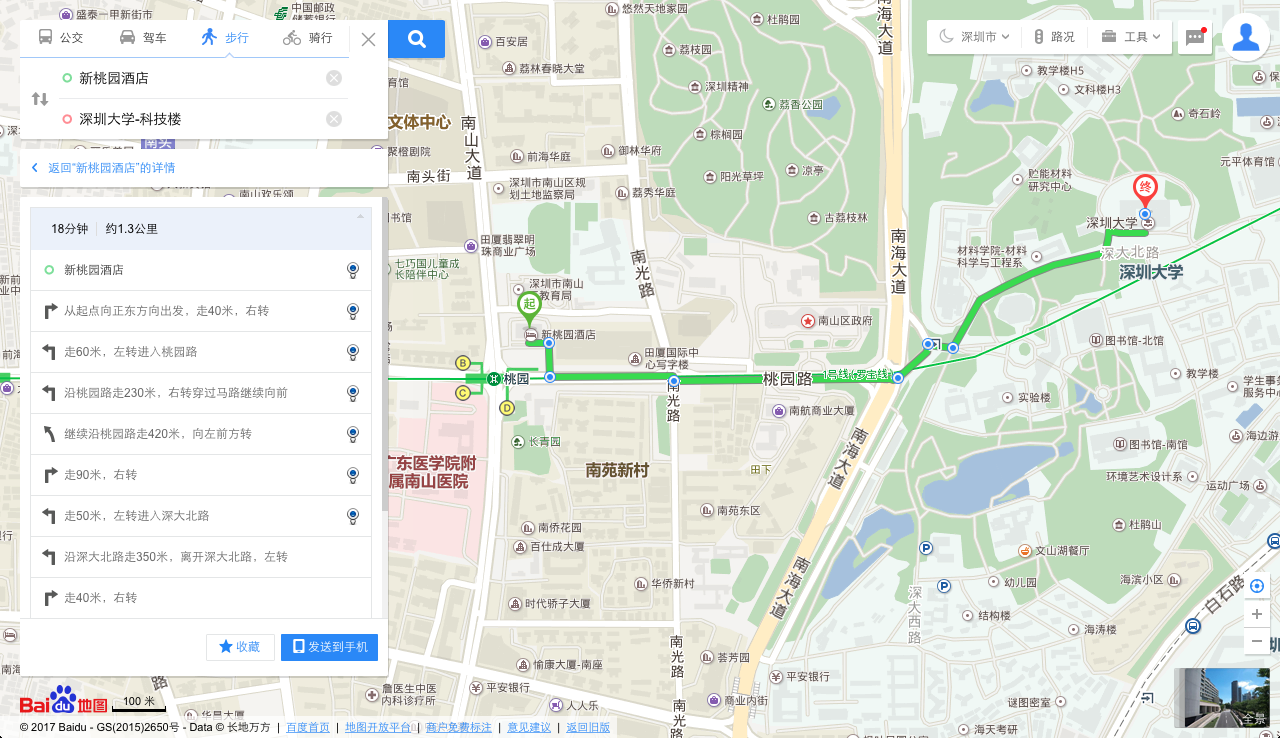   （3）深圳新年酒店    A. 可选择房间类型及价格    B. 地址：深圳市南山区南海大道3003号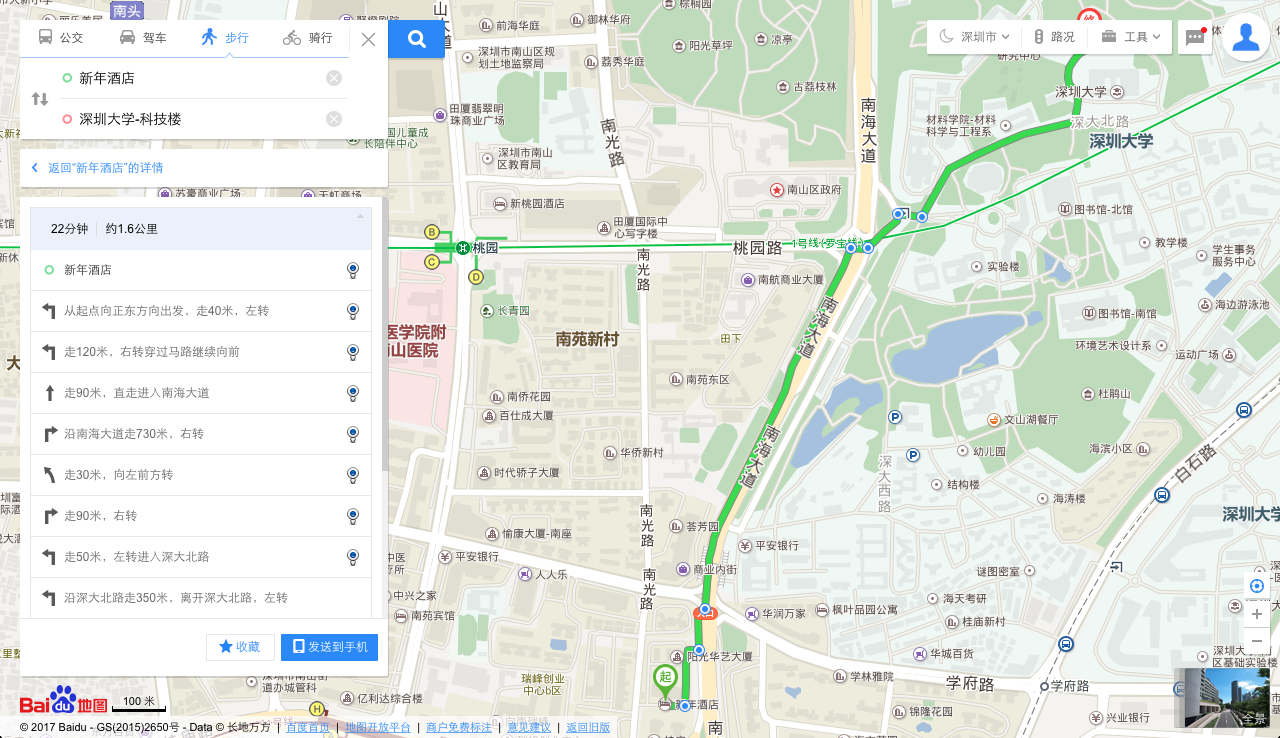 3、深圳市地铁线路图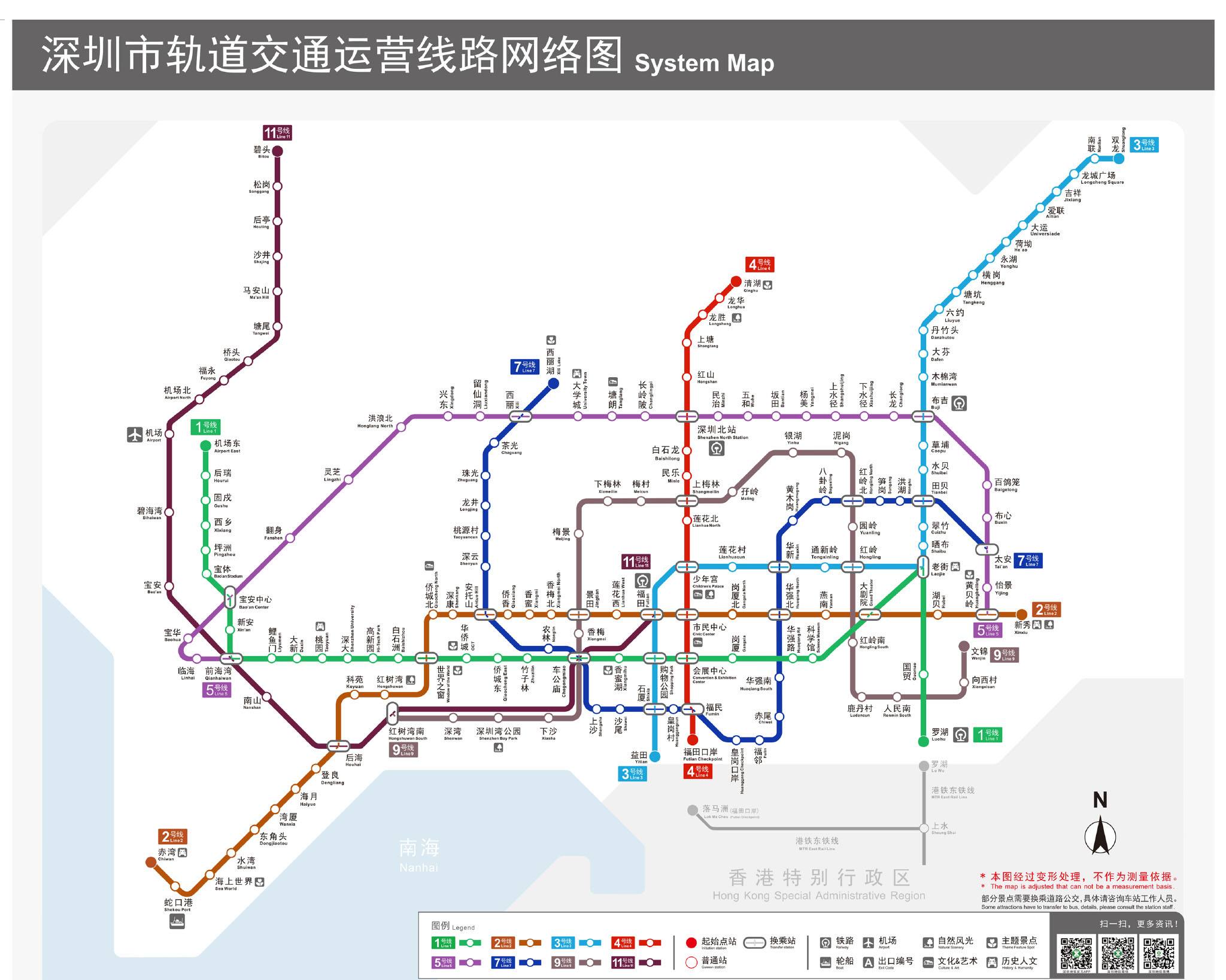 第二届中国生物化学与分子生物学会医学生化分会“青年论坛”第二届中国生物化学与分子生物学会医学生化分会“青年论坛”第二届中国生物化学与分子生物学会医学生化分会“青年论坛”第二届中国生物化学与分子生物学会医学生化分会“青年论坛”第二届中国生物化学与分子生物学会医学生化分会“青年论坛”第二届中国生物化学与分子生物学会医学生化分会“青年论坛”姓名职务/职称性别单位名称通信地址手机号码Email会议摘要是/否论文题目墙报展示是/否论文题目住宿预订入住时间：退房时间：入住宾馆深圳圣淘沙酒店（桃园店）单人间518元/晚□深圳圣淘沙酒店（桃园店）单人间518元/晚□入住宾馆深圳圣淘沙酒店（桃园店）双人间558元/晚□深圳圣淘沙酒店（桃园店）双人间558元/晚□入住宾馆深圳新桃园酒店（桃园店）标准单人间448元/晚□深圳新桃园酒店（桃园店）标准单人间448元/晚□入住宾馆深圳新桃园酒店（桃园店）标准双人间448元/晚□深圳新桃园酒店（桃园店）标准双人间448元/晚□入住宾馆深圳新桃园酒店（桃园店）豪华单人间518元/晚□深圳新桃园酒店（桃园店）豪华单人间518元/晚□入住宾馆深圳新桃园酒店（桃园店）豪华双人间518元/晚□深圳新桃园酒店（桃园店）豪华双人间518元/晚□入住宾馆深圳新年酒店标准单人间368元/晚□深圳新年酒店标准单人间368元/晚□入住宾馆深圳新年酒店标准双人间388元/晚□深圳新年酒店标准双人间388元/晚□起始站交通路线就近站点深圳宝安国际机场深圳宝安国际机场 到 深圳圣淘沙酒店：11号线宝线（开往福田方向）前海湾站换乘1号线（罗）桃园（A口出）步行412米到达酒店桃园站深圳站（罗湖站）深圳站 到 深圳圣淘沙酒店：步行214米1号线（罗宝线）（开往机场东方向）罗湖（C口进）到桃园（A口出）步行412米到达酒店桃园站深圳北站（高铁站）深圳北站 到 深圳圣淘沙酒店：5号线（环中线）（开往前海湾方向）宝安中心换乘1号线（罗宝线）（开往罗湖方向）到桃园（A口出）步行412米到达酒店桃园站深圳西站深圳西站 到 深圳圣淘沙酒店：南山微循环1号线（开往桂庙新村方向）南头火车西站上车到南山区委下车步行162米到达酒店桃园站深圳东站深圳东站 到 深圳圣淘沙酒店：3号线（龙岗线）（开往益田方向）布吉（A口进）到老街换乘1号线（罗宝线）（开往机场东方向）桃园（A口出）步行412米到达酒店。桃园站房型价格单人房518元/晚（含单早）双人房558元/晚（含双早）房型价格标准单人间448元/晚（含单早）标准双人间448元/晚（含双早）豪华单人间518元/晚（含单早）豪华双人间518元/晚（含双早）房型价格标准单人间368元/晚（含单早）标准双人间388元/晚（含双早）